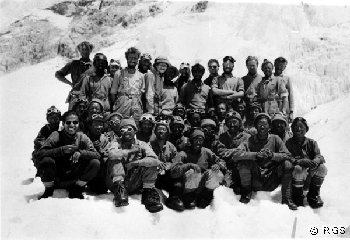 G7 – Everest 1953 – Planning My Instagram StoryTask 1 – As we are reading through the factsheet, fill in your key people below. Task 1 – As we are reading through the factsheet, fill in your key people below. Task 1 – As we are reading through the factsheet, fill in your key people below. Key Person 1Key Person 2Key Person 3Key Person 4Key Person 5Key Person 6 Task 2 – In the space below, make notes of key dates and what happened on those dates from arriving in Nepal to reaching the summit of Everest. Task 2 – In the space below, make notes of key dates and what happened on those dates from arriving in Nepal to reaching the summit of Everest. DateEvent Instagram Connections - Written in the name ofFriends (up to six)Number of status updatesOther information 